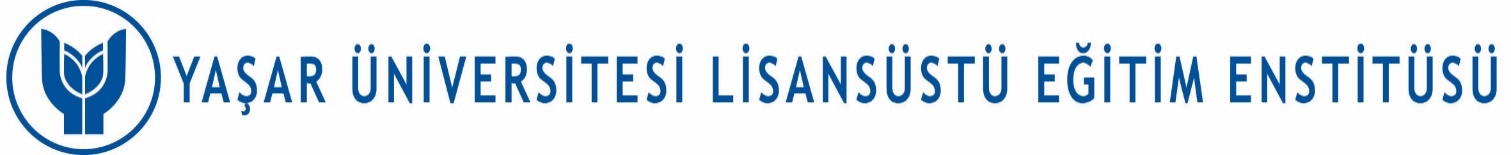 DERS MUAFİYET TALEP FORMU * ORCID (Open Researcher and Contributor ID): https://orcid.org/ adresinden alınmaktadır.Yaşar Üniversitesi Lisansüstü Programlar Uygulama EsaslarıDers Muafiyetleri ve İstisnalar MADDE 29 – (1) Tezli yüksek lisans programına kayıt hakkı kazanan öğrenci, kurum dışı lisansüstü programlarından daha önce aldığı ve başarılı olduğu dersler nedeniyle programa ilişkin en çok 5 dersten muaf sayılabilir. Tezsiz yüksek lisans programlarına kayıt hakkı kazanan öğrenciler için muaf tutulabilecek ders sayısı en çok 6, doktora ve sanatta yeterlik programları için en çok 4’tür. (2) Yaşar Üniversitesi ile yurt içi ve yurt dışı diğer kurumlar arasında YÖK’ün belirlediği mevzuat çerçevesinde düzenlenen ortak programlara kayıtlı öğrenciler için (1)’inci fıkrada belirtilen muaf tutulabilecek ders sayısında bir sınır yoktur. (3) Muafiyet verilen derslerin yerine sayılacak dersler, öğrencinin not döküm belgesine, dersi aldığı ve başardığı Kurumdaki kodu, adı ve AKTS kredisi ile işlenir. (4) Sayılan derslere ilişkin öğrencinin geldiği Kurumda almış olduğu başarı notları Yaşar Üniversitesi not sistemine, harf notları üzerinden aşağıda verilen dönüşüm tabloları temel alınarak aktarılır. Diğer not dönüşümlerinde ilgili mevzuat uygulanır. Öğrenci BilgileriÖğrenci BilgileriÖğrenci BilgileriÖğrenci BilgileriÖğrenci BilgileriÖğrenci BilgileriAdı SoyadıÖğrenci No   ORCID*Danışman Anabilim/Anasanat DalıProgramı Yüksek Lisans (Tezli) Yüksek Lisans (Tezsiz) Yüksek Lisans (Tezsiz) Yüksek Lisans (Tezsiz)  Doktora / Sanatta YeterlikAldığı Ders BilgileriAldığı Ders BilgileriAldığı Ders BilgileriAldığı Ders BilgileriAldığı Ders BilgileriAldığı Ders BilgileriAnabilim/Anasanat Dalı BaşkanlığınaAnabilim/Anasanat Dalı BaşkanlığınaAnabilim/Anasanat Dalı BaşkanlığınaAnabilim/Anasanat Dalı BaşkanlığınaAnabilim/Anasanat Dalı BaşkanlığınaAnabilim/Anasanat Dalı BaşkanlığınaDaha önceki öğrenimimde almış ve başarmış olduğum ekte belgeleri yer alan derslerin muafiyet işlemlerinin yapılmasını istiyorum.Daha önceki öğrenimimde almış ve başarmış olduğum ekte belgeleri yer alan derslerin muafiyet işlemlerinin yapılmasını istiyorum.Daha önceki öğrenimimde almış ve başarmış olduğum ekte belgeleri yer alan derslerin muafiyet işlemlerinin yapılmasını istiyorum.Daha önceki öğrenimimde almış ve başarmış olduğum ekte belgeleri yer alan derslerin muafiyet işlemlerinin yapılmasını istiyorum.Daha önceki öğrenimimde almış ve başarmış olduğum ekte belgeleri yer alan derslerin muafiyet işlemlerinin yapılmasını istiyorum.Daha önceki öğrenimimde almış ve başarmış olduğum ekte belgeleri yer alan derslerin muafiyet işlemlerinin yapılmasını istiyorum. (İmza) (İmza)Öğrenci Adı SoyadıÖğrenci Adı SoyadıDanışman Görüşü Danışman Görüşü Danışman Görüşü Danışman Görüşü Danışman Görüşü Danışman Görüşü Danışmanı olduğum yukarıda bilgileri verilen öğrencimin belirtilen derslerin muafiyet talebi tarafımca uygundur. Danışmanı olduğum yukarıda bilgileri verilen öğrencimin belirtilen derslerin muafiyet talebi tarafımca uygundur. Danışmanı olduğum yukarıda bilgileri verilen öğrencimin belirtilen derslerin muafiyet talebi tarafımca uygundur. Danışmanı olduğum yukarıda bilgileri verilen öğrencimin belirtilen derslerin muafiyet talebi tarafımca uygundur. Danışmanı olduğum yukarıda bilgileri verilen öğrencimin belirtilen derslerin muafiyet talebi tarafımca uygundur. Danışmanı olduğum yukarıda bilgileri verilen öğrencimin belirtilen derslerin muafiyet talebi tarafımca uygundur. Gereğini arz ederim. …./…./20….Gereğini arz ederim. …./…./20….Gereğini arz ederim. …./…./20….Gereğini arz ederim. …./…./20….Gereğini arz ederim. …./…./20….Gereğini arz ederim. …./…./20….(İmza)(İmza)(İmza)Unvan Adı SoyadıDanışmanUnvan Adı SoyadıDanışmanUnvan Adı SoyadıDanışmanLisansüstü Eğitim Enstitüsü Müdürlüğü’neLisansüstü Eğitim Enstitüsü Müdürlüğü’neLisansüstü Eğitim Enstitüsü Müdürlüğü’neLisansüstü Eğitim Enstitüsü Müdürlüğü’neLisansüstü Eğitim Enstitüsü Müdürlüğü’neLisansüstü Eğitim Enstitüsü Müdürlüğü’neYukarıda kayıt bilgileri yer alan anabilim dalımız öğrencisinin muafiyet talebi tarafımca uygundur. Talebin Enstitü Yönetim Kurulu’na sunulması hususunda;Bilgilerinizi ve gereğini arz ederim. …./…./20….Yukarıda kayıt bilgileri yer alan anabilim dalımız öğrencisinin muafiyet talebi tarafımca uygundur. Talebin Enstitü Yönetim Kurulu’na sunulması hususunda;Bilgilerinizi ve gereğini arz ederim. …./…./20….Yukarıda kayıt bilgileri yer alan anabilim dalımız öğrencisinin muafiyet talebi tarafımca uygundur. Talebin Enstitü Yönetim Kurulu’na sunulması hususunda;Bilgilerinizi ve gereğini arz ederim. …./…./20….Yukarıda kayıt bilgileri yer alan anabilim dalımız öğrencisinin muafiyet talebi tarafımca uygundur. Talebin Enstitü Yönetim Kurulu’na sunulması hususunda;Bilgilerinizi ve gereğini arz ederim. …./…./20….Yukarıda kayıt bilgileri yer alan anabilim dalımız öğrencisinin muafiyet talebi tarafımca uygundur. Talebin Enstitü Yönetim Kurulu’na sunulması hususunda;Bilgilerinizi ve gereğini arz ederim. …./…./20….Yukarıda kayıt bilgileri yer alan anabilim dalımız öğrencisinin muafiyet talebi tarafımca uygundur. Talebin Enstitü Yönetim Kurulu’na sunulması hususunda;Bilgilerinizi ve gereğini arz ederim. …./…./20….EkEkEkEk(İmza)(İmza) Not Belgesi Not Belgesi Not Belgesi Not BelgesiUnvan Adı SoyadıUnvan Adı Soyadı Ders İçerikleri Ders İçerikleri Ders İçerikleri Ders İçerikleriAnabilim/Anasanat Dalı BaşkanıAnabilim/Anasanat Dalı BaşkanıGeldiği Kurumdaki Çift Haneli Harf Notu Yaşar Üniversitesi Notu Geldiği Kurumdaki AKTS NotuYaşar Üniversitesi NotuAA A A A BA A- B B BB B C C+ CB B- D C- CC C E D DC C- FX I DD D F F P GG 